LOS ESPECIALISTAS EN SERVICIO Y VENTAS INSTITUCIONALESSeñoresPODER JUDICIALPresenCompra Directa No.	2020CD-000038-UARHCMFecha de la apertura	01 de octubre de 2020, 15:00 horas. Oferente:	PROVEEDURIA GLOBAL GABA S.A.Cédula Jurídica:	3-101-667782Estimados señores:30 de septiembre de 2020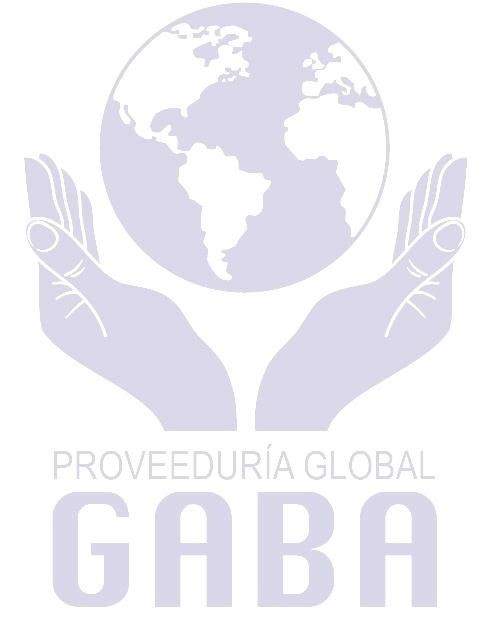 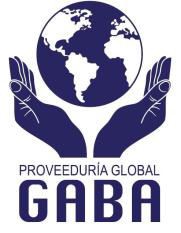 El suscrito Pablo Garro Badilla, mayor, soltero, comerciante, cedula número uno – mil cincuenta y cuatro – cero seiscientos veintiocho, vecino de San José, Escazú, 400 metros sur del Palacio Municipal, con facultades de apoderado generalísimo sin limitación de PROVEEDURIA GLOBAL GABA S.A., con cédula de persona jurídica N.º 3-101-667782, situada en y sus Oficinas Administrativas en la provincia de San José, San Rafael de Escazú, Centro Comercial Plaza Atlantis, local 2-22, teléfonos 2228-5287, Fax: 2289-6395,correo electrónico  licitaciones@gabacr.com y facultado para actuar de manera individual para este tipo de actos de la manera más respetuosa manifiesto:Presentamos oferta formal para el procedimiento de:“Compra de Monitores para computadoras”Se desglosan los impuestos para que se den por incluidos, ya que esta institución se encuentra sujeta al Impuesto de Valor AgregadoTeléfono: (506) 2228-5287· Fax: (506) 2289-6395·Cel: (506) 8705-7070Email: licitaciones@gabacr.comOficinas Administrativas: Escazú, San Rafael. Centro Comercial Plaza Atlantis, local 2-22.Almacén: Escazú, Avenida central-Calle 8, 400 metros sur del Palacio Municipal de Escazú, San José, Costa Rica.LOS ESPECIALISTAS EN SERVICIO Y VENTAS INSTITUCIONALESGarantía de los productos:PROVEEDURIA GLOBAL GABAS.A. Manifiesta que otorga una garantía contra defectos de fabricación en los productos cotizados por un período de treinta y seis (36) meses a partir de la fecha de entrega.Dicha Garantía adjudica la responsabilidad a la Empresa Proveedora a correr con los costos de reparación o reposición, siempre y cuando el artículo se mantenga con el uso adecuado para el cual fue construido, se mantenga condiciones normales de almacenamiento lejos de la luz solar y la humedad. Cualquier daño ocurrido por uso indebido, fuerza desmedida o accidental no aplica la presente. Cubre cualquier defecto de fábrica o imperfección.Los precios ofertados son firmes, definitivos e invariables de acuerdo con el numeral 25 y siguiente del R.L.C.A.Validez de la oferta:La validez de la presente oferta es de veinticinco (25) días hábiles, a partir de la fecha de apertura.Desglose de precios:Para efectos de una eventual revisión de precios la empresa y la Administración deben utilizar la fórmula de reajuste de precios, autorizada por la Contraloría General de la República. La revisión de precios se calculará por la siguiente fórmula matemática:Pv = Pc [Mo * (iMOtm / iMOtc) + I * (iIti / iItc) + GA * (iGAtg / iGAtc) + U]Dónde:Pv = precio variadoPc = precio de cotización.MO = porcentaje del costo de mano de obra del precio de cotización.I = porcentaje de insumos del precio de cotización.GA = porcentaje de gastos administrativos del precio de cotizaciónU = porcentaje de utilidad del precio de cotizaciónTeléfono: (506) 2228-5287· Fax: (506) 2289-6395·Cel: (506) 8705-7070Email: licitaciones@gabacr.comOficinas Administrativas: Escazú, San Rafael. Centro Comercial Plaza Atlantis, local 2-22.Almacén: Escazú, Avenida central-Calle 8, 400 metros sur del Palacio Municipal de Escazú, San José, Costa Rica.LOS ESPECIALISTAS EN SERVICIO Y VENTAS INSTITUCIONALESiMOtm = índice del costo de la mano de obra en el momento considerado para la variación.iMOtc = índice del costo de mano de obra en el momento de la cotizaciónilti = índice del costo de insumos en el momento considerado para la variacióniltc = índice del costo de insumos en el momento de la cotizacióniGAtg = índice del costo de gastos administrativos en el momento considerado para la variación.iGAtc = índice del costo de gastos administrativos en el momento de la cotización.A continuación, se detalla la fuente de los índices de cada elemento componente del precio que se utilizará para su cálculo, por lo que se indican como fuentes oficiales para cada uno de los rubros que se incluyen en la fórmula matemática:Para el índice del costo de mano de obra se utilizará el índice de salarios mínimos nominales emitido por el Ministerio de Trabajo y Seguridad Social.Para el índice de costo de insumos se aplicará el índice de precios al productor industrial, publicado por el Banco Central de Costa Rica.Para el factor de gastos administrativos se aplicará el índice de precios al consumidor divulgado por el Banco Central de Costa Rica.Forma de pago:La usual de Gobierno dentro de los treinta (30) días naturales, a partir de la presentación de la factura, previa verificación del cumplimiento a satisfacción de lo indicado en el contrato.Cuentas Bancarias-Banco Nacional de Costa Rica:-Banco de Costa Rica:Colones: 001-306557-0	C.C. 15201001030655706	C. IBAN CR70015201001030655706 Dólares: 001-306560-0	C.C. 15201001030656002	C. IBAN CR32015201001030656002Plazo de entrega:La entrega se realizará dentro de un plazo de veinticinco (25) días hábiles y el mismo empezará a transcurrir, una vez notificada la orden de compra por parte del Departamento de Proveeduría.Lugar de entrega:La entrega se realizará en la Delegación Regional del OIJ de Heredia.Declaraciones Juradas:Teléfono: (506) 2228-5287· Fax: (506) 2289-6395·Cel: (506) 8705-7070Email: licitaciones@gabacr.comOficinas Administrativas: Escazú, San Rafael. Centro Comercial Plaza Atlantis, local 2-22.Almacén: Escazú, Avenida central-Calle 8, 400 metros sur del Palacio Municipal de Escazú, San José, Costa Rica.LOS ESPECIALISTAS EN SERVICIO Y VENTAS INSTITUCIONALESSegún lo estipulado en la Ley de Administración Financiera de la República de Costa Rica, en el reglamento de Contratación Administrativa, Declaro bajo fe de Juramento que:Mi representada no se encuentra inhibida para contratar lo estimulado en los artículos 22 y 22 bis de la Ley de Contratación Administrativa y la Reforma Implementado por la Ley contra la Corrupción y el enriquecimiento ilícito en la función pública y su reglamento.Nos encontramos al día en el pago de los Impuestos Municipales de conformidad con el artículo 65 inciso a del actual Reglamento de Contratación Administrativa.Que mi representada cumple con todas las obligaciones laborales y de seguridad social de acuerdo con lo establecido en la directriz No. 34 del Poder Ejecutivo de fecha 08 de febrero del 2002, además del decreto ejecutivo, No. 36292, MTSS del 28 de octubre del 2010 sobre la fijación de salarios mínimos, para el sector privado.Nos ajustamos a lo dispuesto en el artículo 100 de la Ley de Contratación Administrativa (Mi representada no se encuentra inhabilitada para contratar con la Administración Pública, por algunas de las causales que establece el artículo 100 y 100 bis de la Ley de Contratación Administrativa).No nos encontramos afectados por las incompatibilidades que indica el art. 18 de la “Ley Contra laCorrupción y el Enriquecimiento ilícito en la función Pública.Declaro que mi representada cuenta con la suficiente solvencia económica para atender y soportar el negocio que oferta en caso de resultar adjudicatario o adjudicataria.Nos encontramos al día en el pago de las obligaciones con el fondo de Desarrollo Social y Asignaciones Familiares (FODESAF) conforme lo estipulado en el artículo 22 de la Ley 5662Nos encontramos al día con el pago de cuotas obrero-patronales con la C.C.S.S artículo 65 inciso C, RLCA.Que no nos alcanzan las prohibiciones señaladas en el artículo 19 del Reglamento de Contratación Administrativa.Ninguno de los accionistas y miembros de la Junta Directiva de mi representada nos afecta lo estipulado en el artículo 27 de la Ley Orgánica del CNP # 6050 del 14 de abril de 1977.Nuestra representada y/o nuestros proveedores cuentan con stock suficiente en las bodegas para hacer frente a la oferta presentadaQue mi representada cuenta con la experiencia necesaria en el mercado nacional en la venta, distribución y comercialización, de los productos ofertados.Que mi representada no se encuentra inhabilitada para el ejercicio del Comercio, y que la misma no ha sido nunca declarada en quiebra.Que no aplica a mi representada las obligaciones establecidas en el decreto ejecutivo 33601-MINAES-S del 19 de marzo del 2007.Que los productos ofertados por mi representada son de primera calidad, de primera mano (nuevos) ni reconstruidos, tampoco ha sido producto de exhibición y cumplen a cabalidad y satisfacción con los requisitos cualitativos de los bienes solicitados en el cartel.Teléfono: (506) 2228-5287· Fax: (506) 2289-6395·Cel: (506) 8705-7070Email: licitaciones@gabacr.comOficinas Administrativas: Escazú, San Rafael. Centro Comercial Plaza Atlantis, local 2-22.Almacén: Escazú, Avenida central-Calle 8, 400 metros sur del Palacio Municipal de Escazú, San José, Costa Rica.LOS ESPECIALISTAS EN SERVICIO Y VENTAS INSTITUCIONALESQue mi representada se encuentra al día en el pago de cualquier deuda u obligación con la Caja del Seguro Social.Que mi representada no tiene pendiente de recoger de las bodegas propias o alquiladas, mercadería que ha sido rechazada por instancias técnicas y administrativas de la Institución.Declaro que la certificación Registral o Notarial de Personería Jurídica que se presentó ante el Registro de Proveedores del Ministerio de Hacienda se encuentra vigente e invariable.Declaro que mi representada se encuentra al día en el pago del Impuesto a las Personas Jurídicas, según lo establece el artículoN°5 de la Ley del Impuesto a las Personas Jurídicas N°9024 del 23 de diciembre del 2011, vigente desde el 01 de mayo de 2012."Notificaciones: Señalo como medio para atender notificaciones nuestras Oficinas Administrativas ubicadas en la provincia de San José, San Rafael de Escazú, Centro Comercial Plaza Atlantis, local 2-22, teléfonos 2228- 5287, Fax: 2289-6395, correo electrónico: licitaciones@gabacr.com.PABLO GARRO BADILLA (FIRMA)Firmado digitalmente por PABLO GARRO BADILLA (FIRMA)Pablo Garro Badilla. Cédula 1-1054-0628Teléfono: (506) 2228-5287· Fax: (506) 2289-6395·Cel: (506) 8705-7070Email: licitaciones@gabacr.comOficinas Administrativas: Escazú, San Rafael. Centro Comercial Plaza Atlantis, local 2-22.Almacén: Escazú, Avenida central-Calle 8, 400 metros sur del Palacio Municipal de Escazú, San José, Costa Rica.NUESTRA OFERTANUESTRA OFERTANUESTRA OFERTAPODER JUDICIALPODER JUDICIALPODER JUDICIALPODER JUDICIALPODER JUDICIALPODER JUDICIALPODER JUDICIAL2020CD-000038-UARHCM2020CD-000038-UARHCM2020CD-000038-UARHCM2020CD-000038-UARHCM2020CD-000038-UARHCM2020CD-000038-UARHCM2020CD-000038-UARHCMITEMCANTMEDIDAMEDIDADESCRIPCIÓNPRECIO  UNITARIOPRECIO TOTAL18UnidadesUnidadesMONITOR PARA COMPUTADORA 23ª  MARCA DELL MODELO 2319H$270,25$2.162,00Monto total en letras:DOS MIL CUATROCIENTOS CUARENTA Y TRES CON 06/100 DOLARES IMPUESTO VALOR AGREGADOMonto total en letras:DOS MIL CUATROCIENTOS CUARENTA Y TRES CON 06/100 DOLARES IMPUESTO VALOR AGREGADOMonto total en letras:DOS MIL CUATROCIENTOS CUARENTA Y TRES CON 06/100 DOLARES IMPUESTO VALOR AGREGADOMonto total en letras:DOS MIL CUATROCIENTOS CUARENTA Y TRES CON 06/100 DOLARES IMPUESTO VALOR AGREGADOMonto total en letras:DOS MIL CUATROCIENTOS CUARENTA Y TRES CON 06/100 DOLARES IMPUESTO VALOR AGREGADOSubtotal$2.162,00Monto total en letras:DOS MIL CUATROCIENTOS CUARENTA Y TRES CON 06/100 DOLARES IMPUESTO VALOR AGREGADOMonto total en letras:DOS MIL CUATROCIENTOS CUARENTA Y TRES CON 06/100 DOLARES IMPUESTO VALOR AGREGADOMonto total en letras:DOS MIL CUATROCIENTOS CUARENTA Y TRES CON 06/100 DOLARES IMPUESTO VALOR AGREGADOMonto total en letras:DOS MIL CUATROCIENTOS CUARENTA Y TRES CON 06/100 DOLARES IMPUESTO VALOR AGREGADOMonto total en letras:DOS MIL CUATROCIENTOS CUARENTA Y TRES CON 06/100 DOLARES IMPUESTO VALOR AGREGADOImpuesto:$281,06Monto total en letras:DOS MIL CUATROCIENTOS CUARENTA Y TRES CON 06/100 DOLARES IMPUESTO VALOR AGREGADOMonto total en letras:DOS MIL CUATROCIENTOS CUARENTA Y TRES CON 06/100 DOLARES IMPUESTO VALOR AGREGADOMonto total en letras:DOS MIL CUATROCIENTOS CUARENTA Y TRES CON 06/100 DOLARES IMPUESTO VALOR AGREGADOMonto total en letras:DOS MIL CUATROCIENTOS CUARENTA Y TRES CON 06/100 DOLARES IMPUESTO VALOR AGREGADOMonto total en letras:DOS MIL CUATROCIENTOS CUARENTA Y TRES CON 06/100 DOLARES IMPUESTO VALOR AGREGADOTotal:$2.443,06Insumos70%Mano de obra10%Gastos administrativos10%Utilidad10%Total100%Colones: 100-01-087-001773-4C.C. 15108710010017738C. IBAN CR16015108710010017738Dólares: 100-02-087-601287-0C.C. 15108710026012878C. IBAN CR68015108710026012878